  MADONAS NOVADA PAŠVALDĪBA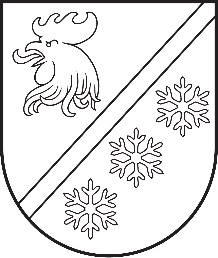 Reģ. Nr. 90000054572Saieta laukums 1, Madona, Madonas novads, LV-4801 t. 64860090, e-pasts: pasts@madona.lv ___________________________________________________________________________MADONAS NOVADA PAŠVALDĪBAS DOMESLĒMUMSMadonā2024. gada 29. februārī						        	     		      Nr. 119								                  (protokols Nr. 4, 60. p.)				Par medību tiesību nomas maksuAr Madonas novada pašvaldības domes 19.05.2020. lēmumu Nr. 167 „Par medību tiesību nomas maksu” (protokols Nr. 10, 3. p.), tika noteikts, ka nomas maksa par medību tiesību izmantošanu pašvaldībai piekrītošajās un piederošajās zemēs ir 0,40 euro (nulle euro un 40 centi) par 1 ha (lauksaimniecības zemei un mežiem) ir 0,14 EUR apmērā gadā par vienu ha, papildus aprēķinot PVN (ja pārvalde ir vai kļūs PVN nodokļa maksātāja).Publiskas personas finanšu līdzekļu un mantas izšķērdēšanas novēršanas likuma 3. panta 2. punkts nosaka, ka publiska persona rīkojas ar finanšu līdzekļiem un mantu lietderīgi, tas ir, manta atsavināma un nododama īpašumā vai lietošanā citai personai par iespējami augstāku cenu. Cita normatīvā regulējuma, kas nosaka kārtību, kādā pašvaldībai būtu jāaprēķina maksa par medību tiesību iznomāšanu pašvaldībai piederošajā vai piekrītošajā īpašumā, nav.     	Pašvaldības Zvejniecības un medību tiesību komisija 12.01.2024. sēdē izskatīja jautājumu par medību tiesību nomas maksas apmēru pašvaldībai piederošajos nekustamajos īpašumos un nolēma ieteikt pašvaldības domei paaugstināt nomas maksu par medību tiesību nomu pašvaldībai piekrītošajās un piederošajās zemēs, nomas maksu nosakot vismaz 1,00 euro apmērā par 1 ha.Pašvaldību likuma 10. panta pirmās daļas 17. punkts nosaka, ka tikai domes kompetencē ir noteikt kārtību, kādā veicami darījumi ar pašvaldības kustamo mantu, bet 21. punkts nosaka, ka dome pieņem lēmumus citos ārējos normatīvajos aktos paredzētajos gadījumos.Pamatojoties uz Pašvaldību likuma 10. panta pirmās daļas 17. punktu un 21.punktu, ņemot vērā 14.02.2024. Uzņēmējdarbības, teritoriālo un vides jautājumu komitejas un 20.02.2024. Finanšu un attīstības komitejas atzinumus, atklāti balsojot: PAR - 14 (Agris Lungevičs, Aigars Šķēls, Aivis Masaļskis, Andris Sakne, Artūrs Čačka, Artūrs Grandāns, Arvīds Greidiņš, Gatis Teilis, Guntis Klikučs, Iveta Peilāne, Kaspars Udrass, Sandra Maksimova, Valda Kļaviņa, Zigfrīds Gora), PRET - NAV, ATTURAS - NAV, Madonas novada pašvaldības dome NOLEMJ:Noteikt nomas maksu par medību tiesību nomu pašvaldībai piekrītošajās un piederošajās zemēs 1,00 euro (viens euro un 00 centi) apmērā, papildus aprēķinot pievienotās vērtības nodokli, par 1 ha (jebkura veida zemei);noteikt, ka lēmums stājas spēkā ar 01.03.2024.;Noteikt, ka ar šī lēmuma spēkā stāšanos spēku zaudē pašvaldības 19.05.2020. lēmums Nr. 167 „Par medību tiesību nomas maksu” (protokols Nr. 10, 3. p.).              Domes priekšsēdētājs					             A. Lungevičs	Pujats 64807321